Муниципальное бюджетное общеобразовательное учреждение "Средняя общеобразовательная школа №4" города НикольскаПраздник, посвященный году экологии «Не разрушим мир прекрасный!»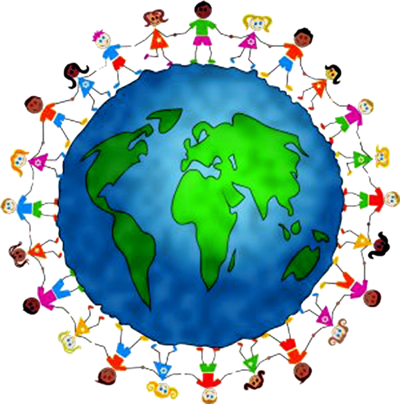 Составитель: Чаркова Маргарита Анатольевнаучитель начальных классоввысшей квалификационной категорииМБОУ СОШ №4города НикольскаПензенской области2017 годЦели:- проверить и углубить знания школьников о природе; - обучать правилам поведения в лесу;- развивать их наблюдательность, память, логическое мышление, речь, умения, навыки;- прививать любовь, бережное и гуманное отношение к родной природе, ко всему живому, а также чувство коллективизма;- воспитывать экологически грамотных, умеющих вести себя в окружающей нас среде, желающих заботиться о своем родном крае.Ход мероприятияВведение Включается презентация, слайды о достижениях человечества, о природных богатствах.- Кто может назвать точную дату сегодняшнего дня?-В каком веке мы живем, какое тысячелетие грядёт?Вед.1 -Удивительное время! И, наверное, можем считать себя везунчиками, счастливчиками. Человечество может гордиться своими достижениями в области техники, искусства, образования. Человек покорил океан, воздух, землю. Но наряду с достижениями человека появились большие проблемы. К числу самых волнующих, несомненно, относятся проблемы экологии.Вед. 2 -Что же нас ждёт в будущем, если не перестанем беспечно относиться к природе и к тому, что она нам даёт. Выживет ли человек, если лишится самого дорогого и необходимого на Земле. Экологический кризис коснулся всех стран и народов. Всем неизбежно придётся принимать меры, чтобы сохранить для себя и тех, кто идёт за нами, нашу прекрасную планету.Вед.1 -Древние люди поклонялись матушке-природе. Они понимали, что полостью зависят от неё. Человек знал, что земля его поит, кормит, обувает, одевает, веселит и карает. Но постепенно человек стал отгораживаться от окружающего его мира. Действительно, всё чаще мы видим неухоженные поля, горы мусора, загрязнённые реки, высохшие озёра, вырубленные леса. Мы дышим отравленным воздухом и едим отравленные «удобрениями» овощи и фрукты.Вед. 2 -Почему же мы зачастую равнодушно скользим взглядом по пейзажу, изображенному знаменитым художником, стараемся, не читая, перелистать страницы с описанием природы в книге известного писателя, обходим вниманием стихи о природе? А часто ли мы любуемся красивым видом реки, леса, речного озера, освещенного луной? Обычно нам «некогда». Часто мы и не знаем, какую радость может принести общение с природой.Раскрытие темы беседы      (Звучит музыка, слайды природы)-Слышите? Прислушайтесь. Куда мы с вами попали? Как легко и свободно дышится в лесу (ребенок)-Слышите запахи? (ребенок)Здравствуй, природа! Здравствуйте, поля, леса, реки, озёра и моря! (ребенок)Здравствуйте, птицы-соловьи, воробьи, жаворонки! (ребенок)Здравствуйте, звери-волки, зайцы, лисицы, медведи! (ребенок)Если бы человек так здоровался каждый день не только с родными и близкими, но и со всеми живыми существами, может быть, до сих пор на Земле жили бы все животные и растения, которых мы уже никогда больше не увидим, так как люди уничтожили их. Но много растений и животных занесено в Красную книгу (ребенок) (Слайды о Красной книге под спокойную мелодию) или песнюВыходят 2 человека, садятся, как дикторы ТВ1-Начинаем экстренный выпуск экологических новостей. Подсчитано, что за день на Земле исчезает 100 видов растений и животных. Сокращается площадь леса на 15 миллионов гектар. Превращаются в пыль миллиарды тонн почвы. 60% болезней людей – это производные от состояния экологического напряжения.2- «Покорять природу и не ждать от неё милости» - это лозунги и не столь далёкого времени сделали своё недоброе дело. Из богатейшего набора фауны и флоры исчезли многие виды. Даже ландыш сегодня стал редкостью и воспринимается как чудо.1-Настало время задуматься над вопросом: выживут ли будущие поколения землян? Смогут ли дети 21 века купаться в реке, гулять в лесу, видеть звёзды и вдыхать аромат цветов?2 -  Реки загрязнены нефтепродуктами и фенолом. При анализе воды некоторых рек обнаружено наличие ртути.1 – А сколько бродячих собак и кошек в нашем городе! Какое же сердце надо иметь, чтобы выгнать своего ранее любимого четвероногого друга! Ребята! Прежде чем завести собаку или кошку, подумайте над тем, хватит ли у вас терпения воспитать их? Запомните слова писателя Антуана де Сент-Экзюпери: «Мы в ответе за тех, кого приручаем».2 – Все знают, что в Красную книгу заносятся редкие и исчезающие растения и животные. Некоторые из них остались в единственных экземплярах. Нам бы очень хотелось, чтобы таких книг больше не выходило. Охраняются Красной книгойСтолько редких животных и птиц.Чтобы выжил простор многоликийРади света грядущих зарниц. ( )Чтобы пустыни нагрянуть не смели,Чтобы души не стали пусты,Охраняются птицы, охраняются звери,Охраняются даже цветы. ( )Если я сорву цветок,Если ты сорвешь цветок,Если все – и я, и ты,Если мы сорвем цветы – Опустеют все поляны,И не станет красоты. ( )Но…Наши алые цветы распускают лепестки.Ветерок чуть дышит, лепестки колышет.Наши алые цветы закрывают лепестки,Тихо засыпают, головой качают. ( )Танец цветов (танцуют девочки в костюмах цветов)       Есть просто храм.Есть храм науки.А есть ещё природы храм – С лесами, тянущими рукиНавстречу солнцу и ветрамОн свят в любое время года,Открыт для нас в жару и стынь,Входи сюда,Будь сердцем чуток,Не оскверняй её святынь! (ребенок)-Сегодня мы с вами отправимся на прогулку в лес. Закройте глаза и представьте, что мы с вами попали в лес. А теперь откройте глаза. Ребята, оказывается, кто-то побывал в лесу до нас, послушайте, что они оставили после себя. (ребенок)Слайд под стих:                             ПрогулкаМы приехали на речку воскресенье провести,А свободного местечка возле речки не найти.Тут сидят и там сидят, загорают и едят.Отдыхают, как хотят, сотни взрослых и ребят.Мы по бережку прошли и поляночку нашли.А на солнечной полянке- тут и там пустые банки.И, как будто нам назло, даже битое стекло.Мы по бережку прошли, место новое нашли.Но и здесь до нас сидели: тоже пили, тоже ели,Жгли костёр, бумагу жгли, насорили и ушли.Мы прошли, конечно, мимо.-Эй, ребята! –крикнул Дима. –Вот местечко - хоть куда!Родниковая вода, чудный вид, прекрасный пляж,Распаковывай багаж!Мы купались, загорали, жгли костер, в футбол играли – Веселились, как могли: пили квас, конфеты ели, Хороводом песни пели…Отдохнули и ушли.И остались на полянке у потухшего костра:Две разбитых нами склянки, две размокшие баранки,Словом, мусора гора.Мы приехали на речку понедельник провести,Только чистого местечка возле речки не найти. (ребенок)- Правильно ли вели себя на прогулке ребята?- Какой вред они нанесли окружающей природе, себе, другим людям?- Что необходимо сделать в лесу, прежде чем вернуться домой?- Любите ли вы свой край?- А как вы помогаете школе, родителям, чтобы природа вокруг вас была экологически чистой? (ребенок)-Все люди, прежде чем войти в лес, должны знать правила поведения в лесу. (ребенок) (Слайды правильного поведения в лесу)Вед.1 - Ребята, вы, конечно, любите природу. Но этого мало. В народе говорят, что каждый человек должен посадить одно дерево, иначе жизнь прошла бесследно.Вед.2 -Я предлагаю вам посадить одно дерево. Дерево это не простое: на нём волшебные листочки – обещания, которые являются правилами поведения в лесу. Мы обещаем: (дети хором повторяют и после каждого обещания прикрепляют листочки)1. Не ломать деревья и кустарники.2. Не рвать цветы охапками.3. Не разорять гнёзда.4. Не рвать грибы, а аккуратно срезать их, оставляя грибницу.5. Не трогать птенцов.6. Не брать детенышей диких животных домой.7. Не разжигать костры.8. Не оставлять мусор.Лес наш добрый, лес могучий,Лес зелёный – друг наш лучший.Ты поможешь дом построить,Людям дашь тепло зимою.Летом нам подаришь ягод – Всем сластенам хватит на год.В зной пошлёшь ты полю тучи,Лес зеленый – друг наш лучший. (ребенок)  Спасибо каждой ветке за то, что здесь растет,Спасибо каждой птице за то, что здесь поёт.И галке косолапой, хоть я над ней смеюсь,И даже злой крапиве, хоть я ее боюсь.  (ребенок)-Долг каждого школьника – следить, чтобы никто не разорял птичьи гнёзда, чтобы не ломал ветки, не топтал траву в парках и не играл с огнём в лесу.Замечательный писатель и большой любитель природы, М. Пришвин писал: «Мы – хозяева нашей природы, и она для нас кладовая Солнца с великими сокровищами жизни. Мало того, чтобы сокровища эти охранять, их надо открывать и показывать.Для рыбы нужна чистая вода – будем охранять наши водоемы. В лесах, в горах разные ценные животные – будем охранять наши леса и горы.Рыбе – вода, птице – воздух, зверю – лес, горы. А человеку нужна Родина. И охранять природу – значит охранять Родину» В гости пришел ёжик и принёс почту (Загадывает зрителям загадки)Загадки В древней Руси этого зверька называли векша. Он грациозен и красив. Его детеныши рождаются голенькими, зато потом щеголяют в рыжих пушистых нарядах. Зверек очень доверчив. (Белка)Это насекомое хранит удивительную тайну: сидя на травинке в Подмосковье, оно способно почувствовать даже незначительное землетрясение в Японии (Кузнечик)Этих птиц любят за их веселый нрав. Они прекрасные звукоподражатели и часто поют зябликом, дроздом, квакают лягушкой, лают собакой. От их много пользы. Весной они ходят по полям, собирая личинок и насекомых, зимовавших в земле. Летом поедают большое количество гусениц и жучков – листоедов. (Скворец)Этого жучка издавна называли «солнышко». Он красненьких кругленький, очень добродушный и безобидный, - никому не опасен, кроме тли. На сгибах ножек у него появляется жидкость, похожая на молочко, что и натолкнуло людей на имя, данное этому жучку. (Божья коровка)Время цветения этого кустарника апрель, май. Плоды созревают в августе. Они овальные, сочные, ярко-красные и сидят прямо на стволе и ветках. В названии этого кустарника упоминается всем известный хищный зверь. (Волчья ягода)Кто не удивляется их трудолюбию и терпению. Ежегодно они могут приносить в свой дом килограмм всякой добычи, около 100000 насекомых. Этим они полезны лесному хозяйству. Но они разводят, как пастухи массу тлей – в этом их вред, который, однако, очень мал по сравнению с пользой (Муравьи)            Я поэт, зовусь я Цветик,От меня вам всем приветик.-Из какого произведения эти стихи?  (Н.Н.Носов «Приключения Незнайки и его друзей»)«Есть твёрдое правило. Встать поутру, умылся, привёл себя в порядок и сразу же приведи в порядок планету. Непременно надо каждый день выпалывать баобабы, как только их уже можно отличить от розовых кустов: молодые ростки у них почти одинаковые. Это скучная работа, но совсем не трудная»-Из какого произведения эти слова?  (А.Сент-Эзюпери «Маленький принц») Продолжите стихотворение:          Колокольчики мои, Цветики степные!(«Что глядите на меня, тёмно-голубые?» А.Толстой)Эти простые цветы похожи на маленькое солнце с золотыми лепестками-лучами. Созревшие их семена собраны в лёгкий пушистый шарик. Дунешь на шарик – полетят в воздухе лёгкие семена.-О каком цветке идёт речь?  (Одуванчик)О ней поют поэты всех веков,Нет в мире ничего нежней и краше,Чем этот свиток алых лепестков,Раскрывшийся благоуханной чашей-О каком цветке идет речь? (О розе)Кто написал сказку «Каменный цветок»? (П.П. Бажов)Какой сказочный персонаж родился в цветке?  (Дюймовочка)Какой необыкновенный цветок описал С.Т. Аксаков?  (Аленький цветочек)Задание для гостей: Какой цветок полицейские всего мира считают врагом? (Мак)Посмотри, мой милый друг, Что находится вокруг?Небо светло-голубое,Солнце светит золотоеВетер листьями играет,Тучка в небе проплывает,Поле, речка и трава,Горы, воздух и листва,Птицы, звери и леса,Гром, туманы и роса.Человек и время года – Это всё вокруг… «Природа!» (ребенок)Мы любим лес в любое время года,Мы слышим речек медленную речь…Всё это называется природа.Давайте же всегда её беречь! (ребенок)В лучах ромашки солнечного цвета,Такие, что светлей на свете жить…Природой, называется всё это,Давайте же с природою дружить! (ребенок)Летят, звеня дождинки с небосвода,Клубится на заре тумана дым…Всё это называется природа.Давайте же сердца ей отдадим! (ребенок)Прощальный вальс танцует с ветром лето,Дрожит в окне вечерняя звезда…Природой, называется всё это,Давайте же её любить всегда! (ребенок)Сказка «Любите природу» (3 класс)Инсценировка сказки В. М. Шиндина «Теремок» (по мотивам сказки С.Я. Маршака)Действующие лица: Ведущий. Лягушка. Мышка. Петух. Еж. Медведь. Ведущий.      В чистом поле теремок, теремок;                       Он не низок, не высок, не высок.                       Кругом чистые луга, 	                   Рядом чистая река,                        А вокруг стоит лесок,                        Мусор в нем - большой порок.                        Тут Лягушка мимо шла,                         К теремочку подошла. Лягушка.      Это что за теремок, теремок?                       Он не низок, не высок, не высок.                      Кто, кто в теремочке живет?                       Кто, кто в невысоком живет?                       Ква – ква, тишина!                         В теремочке я одна!       А из этого окна       Речка чистая видна.       Жить тут - просто загляденье:       Воздух чист, и нет сомнений –       Остаюсь тут навсегда - да, да, да! Ведущий.    Только свет зажгла Лягушка,                      Появилась Мышь-норушка. Мышка.       Это что за теремок, теремок?                     Он не низок, не высок, не высок.                    Кто, кто в теремочке живет?                    Кто, кто в невысоком живет? Лягушка.    Я - Лягушка-квакушка!                     А ты кто? Мышка.     А я - Мышка-норушка!                   Пусти меня в дом,                   Будем жить с тобой вдвоем. Лягушка.   Я пустить-то тебя рада,                    Только мне грязнуль не надо!                   Кругом дивна красота,                    Пусть останется она. Ведущий.    Поселилась Мышь с Лягушкой –                      Лупоглазою подружкой.                      Топят печь, зерно толкут                      Да блины в печи пекут.                      Так живут они тихонько,                      Ходят в лес они порой,                      Только мусора вагоны                      Не оставляют за собой:                      Где найдут, какую банку,                     Тут же вмиг ее возьмут,                     Подберут и даже палку,                     Чтоб без дела не лежала тут.                     Вдруг явился на рассвете      Петушок горластый - Петя. 	Петух. 	       Ку-ка-ре-ку! Ку-ка-ре-ку!                             Это что за теремок, теремок?                             Он не низок, не высок, не высок.                             Кто-кто в теремочке живет?                             Кто-кто в невысоком живет? Лягушка и Мышка (вместе.)         Здесь живем мы - две подружки,        В чистом поле дом нашли,         А из грязного болота         Убежать теперь смогли.         А ты кто? 	Петух. 	       А я - Петушок,                              Золотой гребешок,                            Масляна головушка,                             Шелкова бородушка.                            Разрешите здесь пожить,                            Буду честно вам служить.                            Спать я буду на дворе,                            Петь я буду на заре. Лягушка и Мышка (вместе.)        Так и быть, мы впустим в дом,        Только, чур, тебе поем:        Береги и ты природу,        Не бросай ты мусор в воду,        Охраняй от разных бед,        И не спи же ты в обед. Ведущий.     Вот живут они - Лягушка,                      Петушок и Мышь-норушка;                     Их водой не разольешь.                      Вдруг явился серый Еж. 	Еж. 	      Это что за теремок, теремок?       Он не низок, не высок, не высок.      Кто-кто в теремочке живет?      Кто-кто в невысоком живет? Лягушка, Мышка и Петух (вместе).       Мы - веселые зверята,       В чистом поле дом нашли.      А ты кто? 	Еж. 	      Я колючий Ежик,       Ни головы, ни ножек.       Я из лесу к вам пришел,       Там беды большой подъем:       Люди там так отдыхают,       Сразу шум стоит такой,       Всех зверюшек распугают,       Мусор всюду оставляют.       Жить там стало невтерпеж –        Хоть куда девайся Еж.        Разрешите здесь пожить,        Буду терем сторожить.       Лучше нас, лесных ежей,       Нет на свете сторожей! Лягушка, Мышка и Петух (вместе).       Так и быть, пожалуй, в дом,      Жить мы будем вчетвером. Ведущий.    Вот живут они, играют,       И печаль, и грусть не знают.       Не грозят им шум и гам,      Спят спокойно по ночам,      Воздух свеж и так приятен,     Нет от дыма и следа.      Хорошо живут зверята -     Всем довольные ребята.      В это время из берлоги      Вышел Мишка толстокожий,      Он мотает головой,      Рассуждает сам с собой.      Вдруг увидел - дом стоит,       Рядом реченька бежит. Он решил ... Медведь.     Пойду туда,                    Наломаю там бока! Ведущий.   Оттого он злой такой,      Кто-то разбудил его зимой,      Не дал Мишке крепко спать.     Стал он злым, стал всем мешать.     Если б люди всех любили,     Уважали бы зверей,    Не пошел бы Мишка бурый    Дом ломать у малышей.    Лишь вломился он в домок,    Рухнул в поле теремок. Лягушка, Мышка, Петух и Еж (вместе).    Что же ты наделал, Мишка?    Ты зачем сломал домишко?    Где же жить теперь зверятам?   Ты б не трогал этот дом -    Так прекрасно было в нем!   И пока жива природа,     Жить должно в ней много    Лесного народа. Медведь.     Я же вовсе не хотел                     Обижать вас, братья!                    А имея крупный вес,                    Просто в гости я полез. Ведущий.   Вот так и люди поступают;                    Имея силу, разум, власть,                    Лесных зверей не уважают,                     Куражатся над ними всласть. Лягушка, Мышка, Петух и Еж (вместе).       Пусть все живут на свете вместе,       И только так спасем мы мир.       Ведь если каждый человек,       Устроил на поляне пир,       Захочет мусор свой забрать,       И потушить костер, залить,       Не будет каждая букашка       Свой новый дом опять искать. Медведь.     Но я же вовсе не хотел                     Обидеть вас, друзья!       Я новый дом построить помогу      На радость вам, назло врагу. Ведущий.     И пошла у них работа!                      Дом срубили за момент:                      Он высокий и красивый,                      И стоит как монумент.                      За собой они убрали,                      Мусор быстро весь собрали,                      Чтоб не засорять окрестность,                      Чтоб была красивой местность.                      Так вот жили и живут                      Экологию все чтут. Смотрю на глобус – шар земной,И вдруг вздохнул он, как живой, И шепчут мне материки:Ты береги нас, береги! (ребенок)В тревоге рощи и леса, Роса на травах, как слеза!И тихо просят родники:Ты береги нас, береги! (ребенок)Грустит глубокая река,Свои, теряя береги,И слышу голос я реки:Ты береги нас, береги!Остановил олень свой бег:Будь человеком, человек!В тебя мы верим – не солги,Ты береги нас, береги!Смотрю на глобус – шар земной,Такой прекрасный и родной!И шепчут губы на ветру:Я сберегу вас, сберегу! (ребенок)Любите родную природу – Озера, леса и поля.Ведь это же наша с тобою     Навеки родная земля.Здесь мы с тобою родились,     Живем мы с тобою на ней.Так будем же, люди, все вместе     К земле относиться добрей. (ребенок)Песня под клип-караоке «Ничего на свете лучше нету,Чем спасти от гибели планету…»Песня (Пусть всегда будут…)Стой человек, остановись,Не разрушай мир прекрасный.Лес охраняй, птиц береги,Не разоряй гнёзд напрасно!Припев:Пусть всегда будут рощи,Пусть всегда будут птицы,Пусть в тайге будут звери,А у дома – цветы!Пусть всегда будут люди,Пусть всегда будут дети,Пусть всегда в чистом небеБудет солнце светить!Против стрельбы, против беды.Встанем за нашу планету.Звери навек, счастье навек,Так повелел человек! Припев:Пусть всегда будут рощи,Пусть всегда будут птицы,Пусть в тайге будут звери,А у дома – цветы!Пусть всегда будут люди,Пусть всегда будут дети,Пусть всегда в чистом небеБудет солнце светить!На выбор, можно взять другие песни.Использованные источники:Сохраним планету: метод. пособие в помощь библиотекарю [Электронный ресурс] / МУ «Центральная библиотека МОГО «Ухта», Информ.-метод. отдел ; сост. О. А. Залетова. – Ухта, 2013. – 51 с. – Режим доступа: http://www.ukhta—lib.ru/resources/pub/rio/guide/Сохраним%20планету.pdfЭкологическое ассорти: сб. метод. материалов [Электронный ресурс] / ГБУК г. Москвы «ЦУНБ им. Н. А. Некрасова» ; сост. Е. В. Игнатьева. – М., 2012. – 68 с. – Режим доступа : http://www.bibliogorod.ru/download/metodistu—na—zametku/ekologicheskoe—assorti.pdfПознавательная игровая программа «За природу в ответе и взрослые и дети» http://www.collection-scenariev.ru/823-scenarii-cat4-num25.html